OCENIANIE WEWNĄTRZSZKOLNEZAŁĄCZNIK DO STATUTUSzkoły Podstawowej im. Przyjaźni Narodów w Słońsku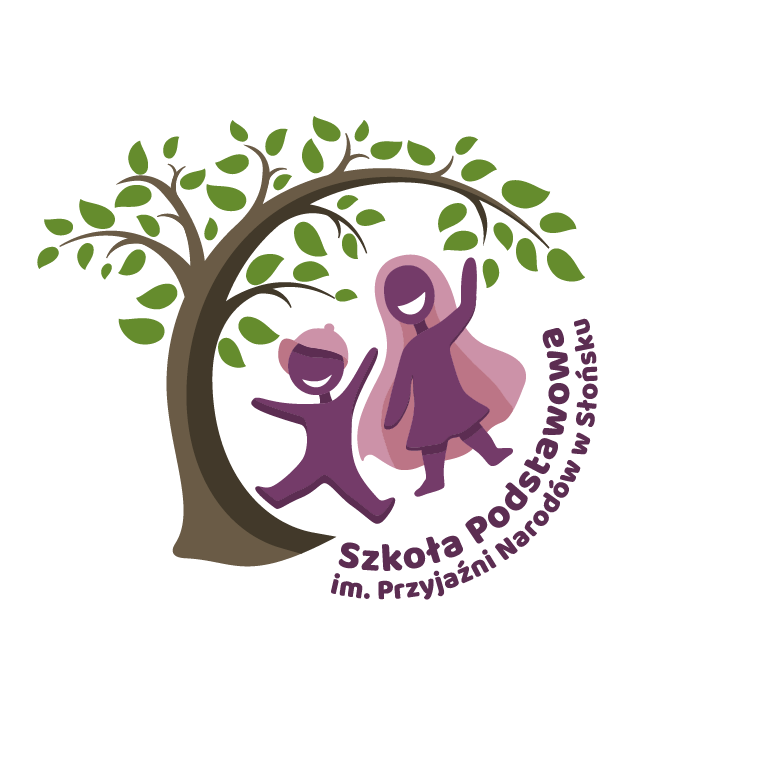 SPIS TREŚCI-----------------------------------------------------------------------------------------------------------------Ocenianie wewnątrzszkolne  to wewnątrzszkolny system oceniania obowiązującyw Szkole Podstawowej im. Przyjaźni Narodów w Słońsku.Zawiera postanowienia zgodne z:ustawą z dnia 14 grudnia 2016 r. Prawo oświatowe (Dz. U. z 2017 r., poz. 59);ustawą z dnia 7 września 1991 r. o systemie oświaty (tekst jednolity z 2016 r. poz. 1943 z późn. zm.);rozporządzeniem Ministra Edukacji Narodowej z dnia 22 lutego 2019 r. w sprawie oceniania, klasyfikowania i promowania uczniów i słuchaczy w szkołach publicznych (Dz. U. z 2019 r., poz. 373);rozporządzeniem Ministra Edukacji Narodowej z dnia 24 lutego 2017 r. w sprawie podstawy programowej wychowania przedszkolnego oraz podstawy programowej kształcenia ogólnego dla szkoły podstawowej, w tym dla uczniów z niepełnosprawnością intelektualną w stopniu umiarkowanym lub znacznym, kształcenia ogólnego dla branżowej szkoły I stopnia, kształcenia ogólnego dla szkoły specjalnej przysposabiającej do pracy oraz kształcenia ogólnego dla szkoły policealnej (Dz. U. z 2017 r., poz. 356).ROZDZIAŁ IPOSTANOWIENIA WSTĘPNE§ 1.Ocenianie wewnątrzszkolne osiągnięć edukacyjnych ucznia polega na rozpoznawaniu przez nauczycieli poziomu i postępów w opanowaniu przez ucznia wiadomości i umiejętności w stosunku do wymagań edukacyjnych wynikających z podstawy programowej i realizowanych w szkole programów nauczania, uwzględniających tę podstawę oraz na formułowaniu oceny.Ocenianie zachowania ucznia polega na rozpoznawaniu przez wychowawcę klasy, nauczycieli oraz uczniów danego oddziału stopnia respektowania przez ucznia zasad współżycia społecznego i norm etycznych oraz respektowania obowiązków określonych w statucie szkoły.Ocenianie wewnątrzszkolne ma na celu:informowanie ucznia o poziomie jego osiągnięć edukacyjnych i jego zachowaniu oraz o postępach w tym zakresie;udzielanie uczniowi pomocy w nauce przez przekazanie uczniowi informacji o tym, co zrobił dobrze i jak powinien się uczyć; motywowanie ucznia do dalszych postępów w nauce i zachowaniu; udzielanie wskazówek do samodzielnego planowania własnego rozwoju; dostarczenie rodzicom i nauczycielom informacji o postępach i trudnościach w nauce, zachowaniu oraz o szczególnych uzdolnieniach ucznia;umożliwienie nauczycielom doskonalenia organizacji i metod pracy dydaktyczno--wychowawczej. Ocenianiu podlegają:osiągnięcia edukacyjne ucznia;zachowanie ucznia.Uczeń w trakcie nauki w szkole otrzymuje oceny:bieżące;klasyfikacyjne:śródroczne,przewidywane roczne i roczne,końcowe.Dla potrzeb oceniania postępów edukacyjnych ucznia oraz oceniania jego zachowania rok szkolny podzielono na dwa okresy zakończone wystawieniem ocen klasyfikacyjnych.Ocenianie wewnątrzszkolne obejmuje:formułowanie przez nauczycieli wymagań edukacyjnych niezbędnych do uzyskania przez ucznia poszczególnych śródrocznych i rocznych ocen klasyfikacyjnych z obowiązkowych  i dodatkowych zajęć edukacyjnych;ustalanie kryteriów oceniania zachowania;ustalanie ocen bieżących i śródrocznych, rocznych i końcowych ocen klasyfikacyjnych z obowiązkowych i dodatkowych zajęć edukacyjnych oraz śródrocznej, rocznej i końcowej oceny klasyfikacyjnej zachowania;ustalanie warunków i trybu otrzymania wyższych niż przewidywane rocznych ocen klasyfikacyjnych z zajęć edukacyjnych oraz rocznej oceny klasyfikacyjnej zachowania;zasady promowania, przeprowadzanie egzaminów klasyfikacyjnych, poprawkowych oraz tryb wnoszenia zastrzeżeń od ustalonych ocen klasyfikacyjnych z zajęć edukacyjnych i zachowania;ustalanie warunków i sposobu przekazywania rodzicom informacji o postępach i trudnościach  w nauce  i zachowaniu ucznia oraz o szczególnych uzdolnieniach ucznia.§ 2.Szkoła dokumentuje ocenianie w dzienniku elektronicznym, zwanym dalej dziennikiem.Dostęp do dziennika jest bezpłatny dla wszystkich rodziców i uczniów.Rodzice zobowiązani są systematycznie korzystać z dziennika.§ 3.Nauczyciel lub zespół nauczycieli danego przedmiotu tworzy ocenianie przedmiotowe, które zawiera: nazwę zajęć edukacyjnych i klasę; sposoby (kategorie) sprawdzania osiągnięć edukacyjnych uczniów, o których mowa w §16 ust. 2, uwzględniające specyfikę danych zajęć edukacyjnych;symbole oceniania stosowane w dzienniku, o których mowa w §16 ust. 3-9;liczbę nieprzygotowań do lekcji, o których mowa w §21;objaśnienia stosowanych kolorów ocen w dzienniku, jeśli są stosowane;wymagania edukacyjne niezbędne do otrzymania przez ucznia śródrocznych i rocznych ocen klasyfikacyjnych z zajęć edukacyjnych, wynikających z realizowanego programu nauczania, o których mowa w rozdziale II;inne elementy, które nie są wymienione w ocenianiu wewnątrzszkolnym oraz nie są sprzeczne z jego zasadami, a wspomagają jego cele (w tym związane z indywidualizacją procesu kształcenia). Ocenianie przedmiotowe jest udostępnione uczniom i rodzicom przez dziennik.RODZIAŁ IIFORMUŁOWANIE PRZEZ NAUCZYCIELI WYMAGAŃ EDUKACYJNYCHNIEZBĘDNYCH DO UZYSKANIA PRZEZ UCZNIAŚRÓDROCZNYCH I ROCZNYCH OCEN KLASYFIKACYJNYCHZ OBOWIĄZKOWYCH I DODATKOWYCH ZAJĘĆ EDUKACYJNYCH§ 4.Wymagania edukacyjne, opracowane w oparciu o obowiązującą podstawę programową, zawierają zakres wiedzy i umiejętności z danych zajęć edukacyjnych, jaki powinien opanować uczeń w okresie objętym klasyfikacją: na ocenę dopuszczającą; na ocenę dostateczną; na ocenę dobrą; na ocenę bardzo dobrą; na ocenę celującą. Szczegółowe wymagania edukacyjne niezbędne do uzyskania poszczególnych ocen śródrocznych i rocznych klasyfikacyjnych sformułowane są w ocenianiu przedmiotowym, o którym mowa w §3, opracowanym przez nauczycieli z uwzględnieniem specyfiki zajęć edukacyjnych.§ 5.Nauczyciel jest zobowiązany dostosować wymagania edukacyjne do indywidualnych potrzeb rozwojowych i edukacyjnych oraz możliwości psychofizycznych ucznia:posiadającego orzeczenie o potrzebie kształcenia specjalnego – na podstawie tego orzeczenia oraz ustaleń zawartych w indywidualnym programie edukacyjno--terapeutycznym;posiadającego orzeczenie o potrzebie indywidualnego nauczania – na podstawie tego orzeczenia;posiadającego orzeczenie albo opinię poradni psychologiczno-pedagogicznej, w tym poradni specjalistycznej, o specyficznych trudnościach w uczeniu się lub inną opinię poradni psychologiczno-pedagogicznej, w tym poradni specjalistycznej – na podstawie tej opinii;nieposiadającego orzeczenia lub opinii wymienionych w pkt. 1 i 2, który objęty jest pomocą psychologiczno-pedagogiczną w szkole, – na podstawie rozpoznania indywidualnych potrzeb rozwojowych i edukacyjnych oraz indywidualnych możliwości psychofizycznych ucznia dokonanego przez nauczycieli i specjalistów, o którym mowa w przepisach w sprawie zasad udzielania i organizacji pomocy psychologiczno-pedagogicznej;posiadającego opinię lekarza o ograniczonych możliwościach wykonywania przez ucznia określonych ćwiczeń fizycznych na zajęciach wychowania fizycznego.§ 6.1. 	Ze względu na różnorodne możliwości psychofizyczne uczniów, w trakcie zajęć edukacyjnych oraz w procesie oceniania, stosowane będą następujące zasady związane z dostosowaniem wymagań edukacyjnych w stosunku do uczniów mających specyficzne trudności w uczeniu się:dodatkowe wyjaśnienia treści poleceń;pytania naprowadzające;zwiększenie ilości czasu przeznaczonego na rozwiązanie konkretnego problemu; zmniejszenie ilości zadań do rozwiązania;zróżnicowanie prac domowych;wymaganie  zadań o zróżnicowanym stopniu trudności;pozytywna motywacja – wskazywanie i podkreślanie drobnych sukcesów;wskazywanie związków i zastosowań konkretnego problemu z życiem codziennym;wspomaganie ucznia w utrwaleniu nabytych wiadomości;wspólne z uczniem wyjaśnianie niezrozumiałych zagadnień problemowych;wymaganie systematyczności w prowadzeniu zeszytu, wykonywanie ćwiczeń zleconych przez nauczyciela, wspomagających utrwalanie nabytych umiejętności;wymaganie od ucznia spełnienia wymagań na poziomie podstawowym.Uczeń mający trudności z opanowaniem jakiegoś przedmiotu, które są spowodowane niezależnymi od niego problemami, np. chorobą, wypadkiem losowym, problemami rodzinnymi, mniejszymi zdolnościami, ma prawo do pomocy w nauce ze strony nauczyciela oraz w ramach pomocy koleżeńskiej.§ 7.Dyrektor szkoły zwalnia ucznia z wykonywania określonych ćwiczeń fizycznych na zajęciach wychowania fizycznego na podstawie opinii o ograniczonych możliwościach wykonywania przez ucznia tych ćwiczeń, wydanej przez lekarza, na czas określony w tej opinii.Dyrektor szkoły zwalnia ucznia z realizacji zajęć wychowania fizycznego, zajęć komputerowych lub informatyki na wniosek rodzica, kierującego się opinią o braku  możliwości uczestnictwa ucznia w tych zajęciach, wydaną przez lekarza, na czas określony w tej opinii.Jeżeli okres zwolnienia ucznia z realizacji zajęć, o którym mowa w ust. 2 uniemożliwia ustalenie oceny śródrocznej lub rocznej ceny klasyfikacyjnej, w dokumentacji przebiegu nauczania zamiast oceny klasyfikacyjnej wpisuje się „zwolniony” albo „zwolniona”.Dyrektor szkoły zwalnia ucznia z wadą słuchu, głęboką dysleksją rozwojową, z afazją, z niepełnosprawnościami sprzężonymi lub z autyzmem, w tym z zespołem Aspergera, z nauki drugiego języka obcego nowożytnego do końca danego etapu edukacyjnego na wniosek rodziców oraz na podstawie opinii poradni psychologiczno-pedagogicznej, w tym publicznej poradni specjalistycznej, z której wynika potrzeba zwolnienia z nauki tego języka obcego.W przypadku ucznia, o którym mowa w ust. 4,  posiadającego orzeczenie o potrzebie kształcenia specjalnego lub o potrzebie indywidualnego nauczania, z którego wynika potrzeba  zwolnienia ucznia z nauki drugiego języka obcego nowożytnego  może ono nastąpić na podstawie tego orzeczenia. W przypadku zwolnienia ucznia z nauki drugiego języka obcego nowożytnego w dokumentacji przebiegu nauczania zamiast oceny klasyfikacyjnej wpisuje się „zwolniony” albo „ zwolniona”.ROZDZIAŁ IIIUSTALANIE KRYTERIÓW OCENIANIA ZACHOWANIA§ 8.Ocena klasyfikacyjna zachowania uwzględnia następujące podstawowe obszary: wywiązywanie się z obowiązków ucznia; postępowanie zgodne z dobrem społeczności szkolnej; dbałość o honor i tradycje szkoły; dbałość o piękno mowy ojczystej; dbałość o bezpieczeństwo i zdrowie własne oraz innych osób; godne, kulturalne zachowanie się w szkole i poza nią; okazywanie szacunku innym osobom. W klasach 1-3 ocena klasyfikacyjna zachowania jest oceną opisową. Począwszy od klasy 4, ocenę klasyfikacyjną zachowania ustala się według następującej skali:wzorowe;bardzo dobre;dobre;poprawne;nieodpowiednie;naganne.Przy ustalaniu oceny klasyfikacyjnej zachowania ucznia, u którego stwierdzono zaburzenia lub inne dysfunkcje rozwojowe, należy uwzględnić wpływ tych zaburzeń lub dysfunkcji na jego zachowanie, na podstawie orzeczenia o potrzebie kształcenia specjalnego lub orzeczenia o potrzebie indywidualnego nauczania lub opinii poradni psychologiczno-pedagogicznej, w tym poradni specjalistycznej. Uczniowi realizującemu na podstawie odrębnych przepisów indywidualny tok lub program nauki oraz uczniowi spełniającemu obowiązek szkolny poza szkołą, nie ustala się oceny zachowania. § 9.Przed ustaleniem śródrocznej i rocznej oceny klasyfikacyjnej zachowania, uczeń ma prawo do dokonywanej zgodnie z kryteriami zachowania, samooceny, która przedkładana jest wychowawcy klasy.Samoocenę ucznia należy rozumieć, nie jako obowiązek dokonywania samokrytyki, lecz jako możliwość i prawo do wyrażania opinii o własnym zachowaniu.Przed ustaleniem oceny klasyfikacyjnej zachowania ucznia, wychowawca zasięga opinii nauczycieli uczących w danym oddziale.Przed ustaleniem oceny klasyfikacyjnej zachowania ucznia, wychowawca zasięga opinii uczniów danego oddziału.Wyrażanie opinii, o której mowa w ust. 4 należy rozumieć, jako opinię formułowaną w toku otwartej, rzeczowej dyskusji, precyzującej stawiane przez zespół wymagania i nacechowanej życzliwym stosunkiem, a nie jako formalne ocenianie każdego ucznia wobec całej klasy.Ocenę klasyfikacyjną zachowania ustala wychowawca oddziału na podstawie zgromadzonych informacji.Gdy po wystawieniu przewidywanej rocznej i końcowej oceny zachowania ucznia nastąpi rażące naruszenie przez niego norm społecznych, to może nastąpić obniżenie oceny zachowania, o czym  natychmiast zostanie poinformowany uczeń i jego rodzice lub prawni opiekunowie.§ 10.Normy zachowań obowiązujących w SP w Słońsku są zawarte w Kodeksie Ucznia klas 1-8.Na początku roku szkolnego wychowawcy zapoznają uczniów z Kodeksami.Kodeks podlega ewaluacji i może być zmieniony przez radę pedagogiczną na wniosek: rady pedagogicznej lub rady rodziców lub samorządu uczniowskiego.Kodeks jest  opublikowany na stronie internetowej szkoły oraz dostępny w dzienniku.§ 11.Termin wystawiania oceny klasyfikacyjnej zachowania oraz sposób informowania o niej rodziców są opisane w §24.Ocena zachowania ustalona przez wychowawcę jest ostateczna, z zastrzeżeniem ust. 3 i 4.Rodzice ucznia mogą ubiegać się o ustalenie oceny klasyfikacyjnej zachowania wyższej niż przewidywana na zasadach opisanych w §30.Uczeń lub jego rodzice mogą zgłosić zastrzeżenia do dyrektora szkoły, jeżeli uznają, że roczna ocena klasyfikacyjna zachowania została ustalona niezgodnie z przepisami prawa dotyczącymi trybu ustalania tej oceny. Tryb odwoławczy określony jest w rozdziale VI. Oceny klasyfikacyjne z zajęć edukacyjnych nie mają wpływu na ocenę klasyfikacyjną zachowania.ROZDZIAŁ IVUSTALANIE OCEN BIEŻĄCYCHORAZ ŚRÓDROCZNYCH, ROCZNYCH I KOŃCOWYCHOCEN KLASYFIKACYJNYCH Z ZAJĘĆ EDUKACYJNYCH§ 12.Oceny bieżące i klasyfikacyjne ustalają nauczyciele uczący w oddziałach.Nauczyciel poprzez ocenę dostarcza uczniowi informacji o:jakości jego pracy nad zdobywaniem wiedzy i umiejętności;skuteczności wybranych metod uczenia się;poziomie uzyskanych osiągnięć w stosunku do wymagań edukacyjnych.Oceny są informacją dla rodziców, wychowawców klas, dyrektora szkoły i innych organów nadzoru pedagogicznego o:postępach edukacyjnych uczniów;efektywności realizacji przez nauczycieli podstawy programowej;wkładzie uczniów w pracę nad własnym rozwojem.W szkole stosuje się ocenianie kształtujące, z zachowaniem następujących zasad:każdy nauczyciel jest zobowiązany stosować następujące elementy oceniania kształtującego:cel kształcenia sformułowany w języku zrozumiałym dla ucznia;kryteria oceniania, czyli to, co będzie brał pod uwagę przy ocenie pracy ucznia;informację zwrotną, która:podkreśla dobre elementy w pracy ucznia,wskazuje to, co wymaga poprawy, nad czym uczeń musi jeszcze popracować,wskazuje, jak należy to poprawić,podkreśla, w jakim kierunku uczeń powinien pracować dalej w celu samodzielnego planowania własnego rozwoju; ewaluację zajęć, mającą na celu uzyskanie przez nauczyciela informacji czy i jak nauczyłem;w zależności od potrzeb i możliwości organizacyjnych stosuje się inne elementy oceniania kształtującego:pytania kluczowe,ocenę koleżeńską,samoocenę uczniowską.§ 13.Ocenianie bieżące z zajęć edukacyjnych ma na celu monitorowanie pracy ucznia oraz przekazywanie uczniowi informacji o jego osiągnięciach edukacyjnych pomagających w uczeniu się, poprzez wskazanie pozytywnych i negatywnych efektów uczenia się, ze zwróceniem uwagi na to, co wymaga poprawy.Ustalając oceny nauczyciel bierze pod uwagę systematyczność ucznia, pilność w przygotowaniu się do lekcji, sumienne wykonanie zadań, dociekliwość w dochodzeniu do rozwiązania problemu, osiągnięcia w konkursach szkolnych i pozaszkolnych.W ramach oceniania bieżącego:nauczyciel ocenia ucznia za uzyskane kompetencje właściwe dla danych zajęć edukacyjnych;nauczyciel uzasadnia ocenę w sposób życzliwy dla ucznia, uwzględniając jego wkład pracy, stosując zasadę pierwszeństwa zalet przed niedoskonałościami;nauczyciel daje uczniowi wskazówki, w jaki sposób może poprawić swoje osiągnięcia edukacyjne.Bieżące informacje o postępach i zachowaniu dziecka przekazywane są rodzicom poprzez dziennik, podczas zebrań i konsultacji, o których mowa w rozdziale VII.Obowiązkiem rodziców jest regularna kontrola dziennika, obecność na zebraniach, konsultacjach oraz stawianie się do szkoły na wezwanie.§ 14.Uczeń jest oceniany za:kompetencje (wiedzę i umiejętności);zaangażowanie.W szkole stosuje się następujące sposoby sprawdzania osiągnięć edukacyjnych:praca klasowa; sprawdzian;kartkówka;odpowiedź ustna;zadanie domowe;praca na lekcji;aktywność;przygotowanie do zajęć;sprawdzenie zeszytu (w edukacji wczesnoszkolnej).W klasach 1-8 oceny bieżące ustala się w stopniach według następującej skali:Ocena 6 jest oceną maksymalną, a ocena 1 oceną minimalną.Oceny cyfrowe, o których mowa w ust. 3, z zastrzeżeniem ust. 4 mogą występować ze znakami „+” i „-”.Oprócz ocen cyfrowych opisanych w ust. 3-5 w dzienniku mogą być stosowane oceny znakowe:„+” i „-” – liczone do średniej ocen, znaczenie symboli oraz zasady ich przeliczania (konwertowania) na oceny opisane są w ocenianiu przedmiotowym przedmiotu, na którym są stosowane;„nb” – nieliczone do średniej ocen, oznaczają nieobecność ucznia podczas prac klasowych, sprawdzianu, kartkówki i innych ocenianych sposobów sprawdzania osiągnięć edukacyjnych;„np” – nieliczone do średniej ocen, oznaczają nieprzygotowanie do zajęć, o którym mowa w § 21, które uczeń zgłasza nauczycielowi przed lekcją oraz „np”, o którym mowa w § 22 ust. 1-4.Niezbędne, szczegółowe informacje o ocenach nauczyciele zamieszczają w komentarzu do oceny.Oceny umieszczone w dzienniku mają przypisane przez nauczyciela wagi (oprócz „nb”, i „np” ). Ocena ważona jest tylko informacją pomocną przy wystawieniu oceny śródrocznej i przewidywanej oceny rocznej.Oceny zamieszczane w dzienniku mają kolor tła uzależniony od sposobu sprawdzania wiedzy, którego dotyczą i są następujące:sprawdzian – kolor czerwony (red);kartkówka – kolor fioletowy (mediumorchid);odpowiedź ustna – kolor niebieski (blue);zadanie domowe – kolor szary (gainsboro);praca na lekcji – kolor brązowy (tan);aktywność – kolor zielony (limegreen);przygotowanie do zajęć – kolor pomarańczowy (darkorange);§ 15.Kartkówki i odpytywanie ustne mogą się odbywać na każdej godzinie lekcyjnej, pod warunkiem, że dotyczą aktualnie omawianego materiału (nie przekraczają 3 jednostek tematycznych) i nie muszą być zapowiedziane.Nauczyciel zobowiązany jest do sprawdzenia, ocenienia i przekazania uczniom  kartkówek w ciągu 1 tygodnia.Sprawdziany oraz prace klasowe, obejmujące większy materiał muszą być zapowiedziane z co najmniej tygodniowym wyprzedzeniem, a nauczyciel zobowiązany jest do odnotowania tej zapowiedzi w dzienniku oraz podania uczniom wymaganego zakresu materiału.Sprawdzania osiągnięć, o których mowa w ust. 3, można przeprowadzić:jeden/jedno w ciągu jednego dnia;nie więcej niż dwa w ciągu tygodnia w kasach 4 - 8;nie więcej niż trzy w ciągu tygodnia za zgodą uczniów;Nauczyciel zobowiązany jest do sprawdzenia, ocenienia i przekazania uczniom prac, o których mowa w ust. 3 w ciągu 2 tygodni, a w przypadku języka polskiego, 3 tygodni od dnia ich przeprowadzenia.Terminy, o których mowa w ust. 5 mogą ulec zmianie w przypadku nieprzewidzianych sytuacji losowych, np. choroby nauczyciela.Sprawdzone i ocenione prace, o których mowa w ust. 3, uczeń otrzymuje na zajęciach edukacyjnych.Nauczyciel nie ponosi odpowiedzialności za przekazane uczniom prace, o których mowa w ust.3.§16.Zasady oceniania prac pisemnych określa nauczyciel w kartotece, która zawiera zasady oceny pracy ucznia.Prace pisemne, o których mowa w ust. 1 są oceniane punktowo. Punkty przeliczane są na procenty.Procentom, o których mowa w ust. 2 odpowiadają oceny według następującej skali:100% - ocena celująca;99% – 90% - ocena bardzo dobra;89% – 75% - ocena dobra;74% – 50% - ocena dostateczna;49% – 30% - ocena dopuszczająca;29% – 0% - ocena niedostateczna.W przypadku stwierdzenia niesamodzielnej pracy (np. plagiat), uczeń otrzymuje ocenę niedostateczną bez możliwości jej poprawy.§ 17.Jeżeli uczeń nie pisał zapowiedzianej pracy pisemnej z powodu nieobecności, to jest zobowiązany napisać go w terminie uzgodnionym z nauczycielem prowadzącym dane zajęcia edukacyjne w ciągu 2 tygodni od przyjścia do szkoły. Termin ten nie może pokrywać się z obowiązkowymi zajęciami edukacyjnymi ucznia. Jeżeli nieobecność ucznia wynosi dłużej niż 2 tygodnie, termin pisania prac pisemnych jest ustalany indywidualnie między nauczycielem a uczniem.W przypadku nieobecności ucznia podczas prac pisemnych, w dzienniku wpisywany jest symbol ,,nb”, czyli nieobecny.Jeżeli uczeń, o którym mowa w ust. 1 nie wstawi się w ustalonym terminie napisania pracy pisemnej otrzymuje ocenę niedostateczną z możliwością poprawy.Praca pisemna pisana w terminie, o którym mowa w ust. 1 podlega poprawie, o której mowa w §20, tylko wtedy, gdy wcześniejsze nieobecności są usprawiedliwione.§ 18.Uczeń ma jedną szansę poprawy każdej oceny, w ciągu dwóch tygodni od poinformowania o uzyskanej ocenie w terminie ustalonym przez nauczyciela. Termin poprawy, o którym mowa w ust. 1 może być zmieniony przez nauczyciela w uzasadnionych przypadkach (np. choroba).W przypadku przystąpienia do poprawy oceny i otrzymania oceny niższej wówczas nie wpisujemy oceny niższej lub równej.Ocena poprawiana jest liczona do średniej ocen .§ 19.Uczeń ma prawo do nieprzygotowania do lekcji na zasadach określonych w ocenianiu przedmiotowym – ilość nieprzygotowań i ich oznaczenie w dzienniku: kategoria nieprzygotowanie do zajęć - wpis „np”.Uczeń, który zgłosił nieprzygotowanie, nie jest pytany (w formie ustnej lub pisemnej), ale ma obowiązek pracować na lekcji i może być za tę pracę oceniany.Uczeń nie może zgłosić nieprzygotowania do lekcji, na którą zostało zapowiedziane sprawdzanie kompetencji (w formie ustnej lub pisemnej) z zastrzeżeniem § 22 ust. 1§ 20.Uczeń, który przygotowuje się do konkursu przedmiotowego lub innej formy rywalizacji szczebla co najmniej regionalnego oraz uczeń, który przyszedł do szkoły po minimum tygodniowej usprawiedliwionej nieobecności, a w danym dniu jest przeprowadzane sprawdzanie kompetencji, o którym mowa w § 17 ust. 3, może w nim nie uczestniczyć (wpis w dzienniku: kategoria sprawdzian  - wpis „np”).Uczeń, o którym mowa w ust. 1 musi uzupełnić sprawdzanie kompetencji w terminie ustalonym przez nauczyciela w ciągu dwóch tygodni od momentu przyjścia do szkoły (w dzienniku poprawa „np” na ocenę cyfrową).Uczeń, który uzupełnił sprawdzanie kompetencji w trybie, o którym mowa w ust. 2 może go poprawić.Uczeń przygotowujący się do konkursu przedmiotowego lub innej formy rywalizacji szczebla co najmniej regionalnego ma prawo – w uzgodnieniu z dyrektorem szkoły – do nieprzygotowania do zajęć na zasadach i w terminach określonych przez nauczyciela.W przypadku ucznia znajdującego się tymczasowo w trudnej sytuacji losowej (w szczególności: wypadek, śmierć bliskiej osoby i inne przyczyny niezależne od ucznia) zasady oceniania bieżącego ustala nauczyciel przedmiotu w porozumieniu z uczniem i wychowawcą klasy, w oparciu o zasadę życzliwości i wsparcia ucznia.Nie przeprowadza się kontroli wiadomości w następujących terminach:w pierwszym dniu po co najmniej dwudniowej wycieczce organizowanej przez szkołę, w której uczeń brał udział;w pierwszym dniu po feriach zimowych i przerwach świątecznych;w innych dniach na podstawie decyzji dyrektora szkoły.§ 21.Klasyfikacja śródroczna polega na okresowym podsumowaniu osiągnięć edukacyjnych ucznia z zajęć edukacyjnych i zachowania ucznia oraz ustaleniu śródrocznych ocen klasyfikacyjnych z tych zajęć i śródrocznej oceny klasyfikacyjnej zachowania. Klasyfikację śródroczną przeprowadza się co najmniej raz w ciągu roku szkolnego, w terminie określonym na początku każdego roku szkolnego przez dyrektora szkoły. Dyrektor szkoły corocznie, nie później niż do 15 września podaje do wiadomości termin klasyfikacji śródrocznej.Klasyfikacja roczna polega na podsumowaniu osiągnięć edukacyjnych ucznia z zajęć edukacyjnych i zachowania ucznia w danym roku szkolnym oraz ustaleniu rocznych ocen klasyfikacyjnych z tych zajęć i rocznej oceny klasyfikacyjnej zachowania.Na klasyfikację końcową, której dokonuje się w klasie programowo najwyższej, składają się:roczne oceny klasyfikacyjne z zajęć edukacyjnych, ustalone w klasie programowo najwyższej;roczne oceny klasyfikacyjne z zajęć edukacyjnych, których realizacja zakończyła się w klasach programowo niższych;roczna ocena klasyfikacyjna zachowania ustalona w klasie programowo najwyższej. Śródroczne, roczne i końcowe oceny klasyfikacyjne z zajęć edukacyjnych ustalają nauczyciele prowadzący poszczególne zajęcia edukacyjne, a śródroczną i roczną ocenę klasyfikacyjną zachowania - wychowawca oddziału po zasięgnięciu opinii nauczycieli, uczniów danego oddziału oraz ocenianego ucznia.Śródroczną, roczną i końcową średnią ocen ucznia wyznacza się biorąc pod uwagę oceny klasyfikacyjne ze wszystkich obowiązkowych i dodatkowych zajęć edukacyjnych ujętych w szkolnym planie nauczania danej klasy.W szkole śródroczną i roczną ocenę klasyfikacyjną z zajęć edukacyjnych dla ucznia posiadającego orzeczenie o potrzebie kształcenia specjalnego ustala nauczyciel prowadzący dane zajęcia edukacyjne, a w przypadku gdy w szkole jest dodatkowo zatrudniony nauczyciel w celu współorganizowania kształcenia uczniów niepełnosprawnych, niedostosowanych społecznie i zagrożonych niedostosowaniem społecznym, po zasięgnięciu opinii tego nauczyciela.Klasyfikacja roczna ucznia z upośledzeniem umysłowym w stopniu umiarkowanym, począwszy od klasy 4, polega na podsumowaniu jego osiągnięć edukacyjnych z zajęć edukacyjnych, określonych w szkolnym planie nauczania z uwzględnieniem indywidualnego programu edukacyjnego opracowanego dla niego na podstawie odrębnych przepisów i zachowania ucznia w danym roku szkolnym oraz ustaleniu rocznych ocen klasyfikacyjnych z zajęć edukacyjnych i rocznej klasyfikacyjnej oceny zachowania.Laureaci konkursów przedmiotowych o zasięgu wojewódzkim lub ponadwojewódzkim oraz laureaci lub finaliści ogólnopolskiej olimpiady przedmiotowej, otrzymują z danych zajęć edukacyjnych celującą roczną ocenę klasyfikacyjną.Uczeń, który tytuł laureata konkursu przedmiotowego o zasięgu wojewódzkim lub ponadwojewódzkim lub tytuł laureata lub finalisty ogólnopolskiej olimpiady przedmiotowej uzyskał po ustaleniu rocznej oceny klasyfikacyjnej z zajęć edukacyjnych, otrzymuje z tych zajęć edukacyjnych celującą końcową ocenę klasyfikacyjną.§ 22.Przewidywane roczne i końcowe oceny z zajęć edukacyjnych i zachowania ustala się nie później niż 14 dnia przed zakończeniem zajęć edukacyjnych.O przewidywanej rocznej ocenie klasyfikacyjnej rodzice zostają poinformowani poprzez zamieszczenie jej w dzienniku.Oceny ustalone przez nauczycieli są ostateczne z zastrzeżeniem trybu odwoławczego, 
o którym mowa w  rozdziale VI.Oceny klasyfikacyjne roczne i końcowe z zajęć edukacyjnych i zachowania ustala się na posiedzeniu rady pedagogicznej co najmniej tydzień przed zakończeniem zajęć dydaktyczno-wychowawczych w danym roku szkolnym.Na miesiąc przed śródrocznym i rocznym posiedzeniem klasyfikacyjnym rady pedagogicznej nauczyciel prowadzący dane zajęcia edukacyjne ma obowiązek poinformować rodziców ucznia o zagrażających klasyfikacyjnych ocenach niedostatecznych z zajęć edukacyjnych lub zagrożeniu nieklasyfikowaniem ucznia z tych zajęć oraz o zagrażającej nagannej ocenie zachowania.Informacja, o której mowa w ust. 6, przekazywana jest poprzez wiadomość w poczcie dziennika.Jeśli informacja, o której mowa w ust. 6 nie zostanie odczytana przez rodziców w terminie trzech dni od wysłania (informację o tym nauczyciel ma dostępną w dzienniku), nauczyciel kontaktuje się telefonicznie z rodzicami. Jeśli to niemożliwe, wysyła, przez sekretariat, list polecony z treścią informacji.§ 23.Ocenianie wewnątrzszkolne w klasach 1-3 ma na celu wartościowanie postępów, wskazując uczniowi co osiągnął, co zrobił dobrze i nad jakimi elementami powinien jeszcze popracować.W klasach 1-3 śródroczne i roczne oceny klasyfikacyjne z obowiązkowych zajęć edukacyjnych, a także śródroczna i roczna ocena klasyfikacyjna zachowania są ocenami opisowymi.Oceny opisowe, o których mowa w ust. 2 w szczególności uwzględniają poziom i postępy w opanowaniu przez ucznia wiadomości i umiejętności w stosunku do wymagań edukacyjnych oraz wskazują potrzeby rozwojowe i edukacyjne ucznia związane z przezwyciężaniem trudności w nauce lub rozwijaniem uzdolnień.W klasach 1-3 ustalanie ocen bieżących i klasyfikacyjnych z dodatkowych zajęć edukacyjnych opisują odrębne przepisy.W klasach 1-3:opisowa ocena śródroczna sporządzana jest na opracowanych przez nauczycieli kartach ocen;opisowa ocena roczna zawiera informację podsumowującą całoroczną pracę ucznia, jego osiągnięcia edukacyjne i zachowanie. Zostaje umieszczona w dzienniku, arkuszu ocen oraz na świadectwie szkolnym.§ 24.W klasach 4-8 śródroczne, roczne i końcowe cyfrowe oceny klasyfikacyjne z zajęć edukacyjnych ustalane są według skali określonej w §16 ust. 5 (bez znaków „+” i „-”).W klasach 4-8 śródroczne, przewidywane roczne, roczne i końcowe oceny zachowania ustalane są według skali określonej w §8 ust. 3.Negatywną oceną klasyfikacyjną z zajęć edukacyjnych jest ocena „1” (stopień niedostateczny), pozostałe są ocenami pozytywnymi.Negatywną oceną klasyfikacyjną zachowania jest ocena „naganne”, pozostałe są ocenami pozytywnymi.Oceny klasyfikacyjne odnotowuje się w rubrykach przeznaczonych na ich wpis w dzienniku lekcyjnym i arkuszu ocen ucznia, a także w protokołach egzaminów poprawkowych, klasyfikacyjnych i sprawdzających – słownie, w pełnym brzmieniu.§ 25.Jeżeli w wyniku klasyfikacji śródrocznej, stwierdzono, że poziom osiągnięć edukacyjnych ucznia uniemożliwi lub utrudni mu kontynuowanie nauki w klasie programowo wyższej, szkoła umożliwia uczniowi uzupełnienie braków poprzez: organizację współdziałania z poradnią psychologiczno-pedagogiczną w celu zdiagnozowania trudności ucznia i wskazania kierunków pracy z uczniem; organizację zajęć dodatkowych dla ucznia, z uwzględnieniem potrzeb rozwojowych i zaleceń; współpracę wychowawcy, pedagoga szkolnego z uczniem i jego rodzicami. § 26.Uczeń może być nieklasyfikowany z jednego, kilku albo wszystkich zajęć edukacyjnych, jeżeli brak jest podstaw do ustalenia śródrocznej lub rocznej oceny klasyfikacyjnej z powodu nieobecności ucznia na tych zajęciach przekraczającej połowę czasu przeznaczonego na te zajęcia odpowiednio w okresie, za który przeprowadzana jest klasyfikacja.Nieobecności ucznia na zajęciach edukacyjnych są na bieżąco monitorowane przez nauczycieli. Jeżeli liczba nieobecności rodzi wątpliwości nauczyciela co do możliwości klasyfikowania, nauczyciel kontaktuje się w tej sprawie z rodzicami.Na miesiąc przed śródrocznym i rocznym klasyfikacyjnym zebraniem rady pedagogicznej wychowawca klasy zobowiązany jest poinformować ucznia i jego rodziców lub jego opiekunów prawnych o przewidywanym nieklasyfikowaniu ucznia z powodu nieobecności na zajęciach lekcyjnych.ROZDZIAŁ VWARUNKI I TRYB OTRZYMANIA WYŻSZYCH NIŻ PRZEWIDYWANE ROCZNYCH OCEN KLASYFIKACYJNYCHZ ZAJĘĆ EDUKACYJNYCH I ZACHOWANIA§ 27.Za przewidywaną roczną ocenę klasyfikacyjną z zajęć edukacyjnych przyjmuje się ocenę zaproponowaną przez nauczyciela zgodnie z zasadami określonymi w §24, §26 ust. 2 i w §38 ust. 11.Rodzice, w imieniu ucznia, mogą ubiegać się o ustalenie wyższej niż przewidywana oceny, o której mowa w ust. 1, jeżeli spełnione są warunki, o których mowa w ust. 3.W szkole przyjęto następujące warunki ubiegania się o roczną ocenę klasyfikacyjną z zajęć edukacyjnych wyższą niż przewidywana:roczna frekwencja na danych zajęciach edukacyjnych nie niższa niż 80% (z wyjątkiem długotrwałej choroby);wszystkie nieobecności na danych zajęciach edukacyjnych usprawiedliwione na zasadach określonych w niniejszym statucie;przystąpienie do wszystkich przewidzianych przez nauczyciela sposobów sprawdzania wiedzy i umiejętności, w tym w terminach dodatkowych ustalonych dla uczniów, którzy nie przystąpili do nich z powodu nieobecności;skorzystanie ze wszystkich oferowanych przez nauczyciela form poprawy, w tym konsultacji indywidualnych.Rodzice ubiegający się o podwyższenie oceny ucznia zwracają się z pisemną prośbą, w formie podania, do dyrektora szkoły w terminie 5 dni kalendarzowych od wystawienia oceny przewidywanej. Podania złożone po tym terminie nie będą rozpatrywane.Podania mogą być składane w formie papierowej w sekretariacie szkoły lub elektronicznej za pośrednictwem dziennika.Podanie o ustalenie wyższej niż przewidywana oceny zawiera:imię i nazwisko ucznia, klasę, nazwę zajęć edukacyjnych, których podanie dotyczy, imię i nazwisko nauczyciela przedmiotu i wystawioną ocenę przewidywaną;oświadczenie rodzica o spełnieniu przez ucznia warunków, o których mowa w ust. 3;określenie poziomu oceny, o który się ubiega i jego uzasadnienie w odniesieniu do wymagań edukacyjnych na wnioskowany poziom oceny.W przypadku stwierdzenia braku któregokolwiek z elementów podania, o którym mowa w ust. 6, podanie zostaje odrzucone i dyrektor w formie elektronicznej informuje o tym rodziców.W przypadku niestwierdzenia braku któregokolwiek z elementów podania, o którym mowa w ust. 6, dyrektor przekazuje podanie właściwemu nauczycielowi.Nauczyciel weryfikuje podanie, o którym mowa  w ust. 4-6 i opiniuje wnioskowany poziom oceny oraz uzasadnienie rodziców.Czynności nauczyciela, opisane w ust. 9, mają formę pisemną.Na podstawie opinii nauczyciela, dyrektor podejmuje decyzję o przystąpieniu ucznia do poprawy oceny. Decyzja dyrektora jest ostateczna.O decyzji dyrektor informuje rodziców w formie elektronicznej.W przypadku wyrażenia zgody na przystąpienie ucznia do poprawy oceny:nauczyciel prowadzący dane zajęcia edukacyjne przygotowuje sprawdzian zgodnie z wymaganiami na wnioskowany przez rodziców poziom oceny (sprawdzian może mieć formy: pisemną, ustną lub praktyczną i musi obejmować zakres programowy, który w toku bieżącego oceniania ucznia został oceniony na ocenę niższą niż wnioskowana);w dniu poprzedzającym posiedzenie klasyfikacyjne rady pedagogicznej, uczeń przystępuje do sprawdzianu;w dniu sprawdzianu nauczyciel ocenia sprawdzian, przekazuje arkusz sprawdzianu (z kartoteką) oraz odpowiedzi ucznia i ich ocenę dyrektorowi.Ocena, o której mowa w ust. 13 pkt 3 jest przedstawiona w procentach.Jeżeli w wyniku sprawdzianu uczeń otrzymał co najmniej 90% roczną oceną klasyfikacyjną jest ocena wnioskowana przez rodziców.W przypadku, gdy w wyniku sprawdzianu uczeń otrzymał mniej niż 90% roczną oceną klasyfikacyjną jest ocena przewidywana wystawiona przez nauczyciela.O rozstrzygnięciu dyrektor informuje rodziców w formie elektronicznej.Dokumentacja –  podanie rodziców, opinia nauczyciela, napisany sprawdzian lub karta oceny, ocena nauczyciela i decyzja dyrektora –  przechowywana jest w szkole do końca roku kalendarzowego, którego dotyczy.§ 28.Za przewidywaną roczną ocenę klasyfikacyjną zachowania przyjmuje się ocenę zaproponowaną przez nauczyciela zgodnie z zasadami określonymi w §24, §26 ust. 3 i w §38 ust. 11.Rodzice, w imieniu ucznia, mogą ubiegać się o ustalenie wyższej niż przewidywana oceny, o której mowa w ust. 1.Rodzice ubiegający się o podwyższenie oceny ucznia zwracają się z pisemną prośbą, w formie podania, do dyrektora szkoły w terminie 5 dni kalendarzowych od wystawienia oceny przewidywanej. Podania złożone po tym terminie nie będą rozpatrywane.Podania mogą być składane w formie papierowej w sekretariacie szkoły lub za pośrednictwem dziennika dyrektorowi szkoły.Podanie o ustalenie wyższej niż przewidywana oceny zawiera:imię i nazwisko ucznia, klasę, imię i nazwisko wychowawcy klasy i wystawioną ocenę przewidywaną;określenie poziomu oceny, o który się ubiega i jego uzasadnienie;wskazanie, spośród nauczycieli uczących w szkole, członka komisji, o której mowa w ust. 7.W przypadku stwierdzenia braku któregokolwiek z elementów podania, o którym mowa w ust. 5, podanie zostaje odrzucone i dyrektor w formie elektronicznej informuje o tym rodziców.W przypadku niestwierdzenia braku któregokolwiek z elementów podania, o którym mowa w ust. 6, dyrektor powołuje komisję, w skład której wchodzą:pedagog szkolny, jako przewodniczący;wychowawca klasy;nauczyciel, o którym mowa w ust. 5 pkt 3.Komisja, o której mowa w ust. 7, po zapoznaniu się z podaniem rodzica, uzasadnieniem oceny zaproponowanej przez wychowawcę, podwyższa lub utrzymuje ocenę zaproponowaną przez wychowawcę.Ocena zachowania ustalona przez komisję jest ostateczna.O ocenie ustalonej przez komisję wychowawca informuje ustnie ucznia, a dyrektor szkoły rodziców w formie elektronicznej.Komisja z czynności, o których mowa w ust. 8 sporządza protokół.Dokumentacja – podanie rodziców, uzasadnienie wychowawcy oraz protokół komisji – przechowywana jest w szkole do końca roku szkolnego którego dotyczy.ROZDZIAŁ VIZASADY PROMOWANIA, EGZAMIN KLASYFIKACYJNY, POPRAWKOWYORAZ TRYB WNIESIENIA ZASTRZEŻEŃ DO USTALONEJ OCENY§ 29.Uczeń klasy 1-3 otrzymuje promocję do klasy programowo wyższej, jeżeli jego osiągnięcia edukacyjne w danym roku szkolnym oceniono pozytywnie.W wyjątkowych przypadkach, uzasadnionych poziomem rozwoju i osiągnięć ucznia w danym roku szkolnym lub stanem zdrowia, rada pedagogiczna może postanowić o powtórzeniu klasy przez ucznia klasy 1-3, na wniosek wychowawcy oddziału po zasięgnięciu opinii rodziców ucznia lub na wniosek rodziców ucznia po zasięgnięciu opinii wychowawcy oddziału.Począwszy od klasy 4 uczeń otrzymuje promocję do klasy programowo wyższej, jeżeli ze wszystkich obowiązkowych zajęć edukacyjnych określonych w szkolnym planie nauczania  uzyskał oceny klasyfikacyjne roczne wyższe od stopnia  niedostatecznego.Uczeń, który nie spełnił warunków określonych w ust. 1 albo 3 nie otrzymuje promocji i powtarza tę samą klasę.Na wniosek rodziców i po uzyskaniu zgody wychowawcy klasy lub na wniosek wychowawcy klasy i po uzyskaniu zgody rodziców rada pedagogiczna może postanowić o promowaniu ucznia klasy 1 i 2 do klasy programowo wyższej również w ciągu roku szkolnego, jeżeli poziom rozwoju i osiągnięć ucznia rokuje opanowanie w jednym roku szkolnym treści nauczania przewidzianych w programie nauczania dwóch klas.Począwszy od klasy 4, uczeń, który w wyniku klasyfikacji rocznej uzyskał z obowiązkowych zajęć edukacyjnych średnią ocen klasyfikacyjnych co najmniej 4,75 oraz co najmniej bardzo dobrą ocenę klasyfikacyjną zachowania, otrzymuje promocję do klasy programowo wyższej z wyróżnieniem.W przypadku gdy uczeń uczęszczał na zajęcia religii/etyki, do średniej ocen, o której mowa w ust. 6, wlicza się ocenę z tych zajęć. Jeśli uczeń uczęszczał i na religię i na etykę ustala się jedną ocenę z tych zajęć, będącą średnią tych ocen (jeśli średnia nie jest liczbą całkowitą, to zaokrągla się ją do liczby całkowitej w górę).O promowaniu do klasy programowo wyższej ucznia posiadającego orzeczenie o potrzebie kształcenia specjalnego wydane ze względu na upośledzenie umysłowe w stopniu umiarkowanym lub znacznym postanawia rada pedagogiczna, uwzględniając ustalenia zawarte w indywidualnym programie edukacyjno-terapeutycznym. Uczniowie promowani do klasy programowo wyższej z wyróżnieniem otrzymują nagrody według zasad opisanych w § 45 statutu szkoły.Oceny klasyfikacyjne z zajęć edukacyjnych nie mają wpływu na ocenę klasyfikacyjną zachowania, a ocena klasyfikacyjna zachowania nie ma wpływu na oceny klasyfikacyjne z zajęć edukacyjnych oraz na promocję ucznia do klasy programowo wyższej lub ukończenie szkoły.§ 30.Począwszy od klasy 4, uczeń, który w wyniku klasyfikacji rocznej uzyskał ocenę niedostateczną z jednych albo dwóch obowiązkowych zajęć edukacyjnych, może zdawać egzamin poprawkowy z tych zajęć. Uczeń, który nie zdał egzaminu poprawkowego, powtarza klasę, z zastrzeżeniem ust. 2.Uwzględniając możliwości edukacyjne ucznia, rada pedagogiczna może jeden raz w ciągu danego etapu edukacyjnego promować do klasy programowo wyższej ucznia, który nie zdał egzaminu poprawkowego z jednych obowiązkowych zajęć edukacyjnych, pod warunkiem, że te zajęcia są realizowane w klasie programowo wyższej.Z wnioskiem o promocję ucznia, o której mowa w ust. 2, występuje do rady pedagogicznej rodzic ucznia najpóźniej następnego dnia po zakończeniu egzaminu poprawkowego.§ 31.Uczeń kończy szkołę podstawową, jeżeli:w wyniku klasyfikacji końcowej otrzymał ze wszystkich obowiązkowych zajęć edukacyjnych pozytywne końcowe oceny klasyfikacyjne;przystąpił do egzaminu ósmoklasisty, o którym mowa w art. 3 pkt 21d ustawy o systemie oświaty, z zastrzeżeniem art. 44zw, art. 44 zx i art. 44zz ust. 2 ustawy o systemie oświaty.Uczeń kończy szkołę z wyróżnieniem, jeżeli w wyniku klasyfikacji końcowej, o której mowa w ust. 1 pkt 1, uzyskał z obowiązkowych zajęć edukacyjnych średnią końcowych ocen klasyfikacyjnych co najmniej 4,75 oraz co najmniej bardzo dobrą końcową ocenę klasyfikacyjną zachowania.Uczniowi, który uczęszczał na religię/etykę, do średniej ocen, o której mowa w ust. 2, wlicza się także roczne oceny klasyfikacyjne uzyskane z tych zajęć. Jeśli uczeń uczęszczał i na religię i na etykę ustala się jedną ocenę z tych zajęć, będącą średnią tych ocen (jeśli średnia nie jest liczbą całkowitą, to zaokrągla się ją do liczby całkowitej w górę).O ukończeniu szkoły przez ucznia posiadającego orzeczenie o potrzebie kształcenia specjalnego wydane ze względu na upośledzenie umysłowe w stopniu umiarkowanym postanawia rada pedagogiczna, uwzględniając ustalenia zawarte w indywidualnym programie edukacyjno – terapeutycznym.Uczniowie kończący szkołę z wyróżnieniem otrzymują nagrody według zasad opisanych w § 45 statutu szkoły.§ 32.Uczeń nieklasyfikowany na podstawie §28 ust. 1, który ma usprawiedliwione wszystkie nieobecności, ma prawo, na wniosek rodziców, zdawać egzamin klasyfikacyjny.Uczeń nieklasyfikowany na podstawie §28 ust. 1, który ma nieusprawiedliwione nieobecności, może, na wniosek rodziców, zdawać egzamin klasyfikacyjny za zgodą rady pedagogicznej.Z wnioskiem o egzamin klasyfikacyjny, o którym mowa w  ust. 1 i 2 występują rodzice ucznia w terminie nie późniejszym niż 5 dni kalendarzowych od wystawienia oceny przewidywanej: nieklasyfikowany.W przypadku, jeżeli rodzice nie złożą wniosku o egzamin klasyfikacyjny w określonym w ust. 4 terminie, wówczas uczeń jest nieklasyfikowany i nie otrzymuje promocji do klasy programowo wyższej lub nie ukończy szkoły.Egzamin klasyfikacyjny przeprowadza się w formie pisemnej i ustnej.Nauczyciel prowadzący zajęcia, z których uczeń nie był klasyfikowany, przygotowuje zestawy egzaminacyjne (do części ustnej i pisemnej) przewidujące otrzymanie każdego stopnia zgodnie z podanymi uczniowi wymaganiami egzaminacyjnymi.Egzamin klasyfikacyjny, o którym mowa w  ust. 1 i 2 przeprowadza się nie później, niż dzień przed rocznym zebraniem klasyfikacyjnym rady pedagogicznej.Termin egzaminu klasyfikacyjnego powinien być uzgodniony z uczniem i jego rodzicami.Egzamin klasyfikacyjny z plastyki, muzyki, techniki, informatyki  i wychowania fizycznego ma przede wszystkim formę zadań praktycznych.Do przeprowadzenia egzaminu klasyfikacyjnego, w przypadkach o których mowa w ust. 1 i 2, dyrektor szkoły powołuje komisję w składzie:nauczyciel prowadzący dane zajęcia edukacyjne – jako przewodniczący komisji;nauczyciel prowadzący takie same lub pokrewne zajęcia edukacyjne.Z przeprowadzonego egzaminu komisja sporządza protokół, zawierający w szczególności:nazwę zajęć edukacyjnych, z których przeprowadzony był egzamin;imiona i nazwiska osób wchodzących w skład komisji;termin egzaminu klasyfikacyjnego;imię i nazwisko ucznia;zadania egzaminacyjne;ustaloną ocenę klasyfikacyjną.Do protokołu dołącza się odpowiednio pisemne prace ucznia, zwięzłą informację o ustnych odpowiedziach ucznia i zwięzłą informację o wykonaniu przez ucznia zadania praktycznego. Protokół stanowi załącznik do arkusza ocen.O wynikach egzaminu klasyfikacyjnego przewodniczący komisji informuje ucznia lub jego rodziców nie później niż godzinę po zakończeniu egzaminu.Ocena ustalona w wyniku egzaminu klasyfikacyjnego jest ostateczna z zastrzeżeniem ust. 15.Ustalona w wyniku egzaminu klasyfikacyjnego niedostateczna roczna ocena klasyfikacyjna z zajęć edukacyjnych może być zmieniona w wyniku egzaminu poprawkowego albo w związku z tym, że uczeń lub rodzic wnieśli zastrzeżenia co do zgodności ustalenia oceny z przepisami dotyczącymi trybu ustalenia oceny.Egzamin klasyfikacyjny zdaje również uczeń, który:realizuje, na podstawie odrębnych przepisów, indywidualny program lub tok nauki;spełnia obowiązek szkolny lub obowiązek nauki poza szkołą.Egzamin klasyfikacyjny, o którym mowa w ust. 16 przeprowadzany jest w oparciu o procedurę przeprowadzania egzaminów klasyfikacyjnych dla uczniów realizujących indywidualny program lub tok nauki oraz uczniów, którzy spełniają obowiązek szkolny lub obowiązek nauki poza szkołą.§ 33.W przypadku, gdy z jednych lub dwóch zajęć edukacyjnych uczeń uzyskał niedostateczną ocenę, jego rodzice mogą złożyć do dyrektora szkoły wniosek o egzamin poprawkowy:w terminie nie późniejszym niż w dniu rocznego klasyfikacyjnego zebrania rady pedagogicznej, do czasu rozpoczęcia tego zebrania;w terminie 3 dni od oceny sprawdzianu, o którym mowa w §36 ust. 5, gdy uczeń zalicza ten sprawdzian.Termin egzaminu poprawkowego wyznacza dyrektor szkoły po zakończeniu rocznych zajęć dydaktyczno-wychowawczych w ostatnim tygodniu ferii letnich.Egzamin poprawkowy składa się z części pisemnej oraz ustnej, z wyjątkiem egzaminu z plastyki, muzyki, informatyki, techniki oraz wychowania fizycznego, z których egzamin powinien mieć przede wszystkim formę zadań praktycznych. Egzamin poprawkowy przeprowadza komisja powołana przez dyrektora szkoły.W skład komisji wchodzą:dyrektor szkoły albo nauczyciel wyznaczony przez dyrektora szkoły – jako przewodniczący komisji;nauczyciel prowadzący dane zajęcie edukacyjne;nauczyciel prowadzący takie same lub pokrewne zajęcia edukacyjne.Nauczyciel prowadzący dane zajęcia edukacyjne może być zwolniony z udziału w pracy komisji na własną prośbę lub w innych uzasadnionych przypadkach. W takim przypadku dyrektor szkoły powołuje w skład komisji innego nauczyciela prowadzącego takie same zajęcia edukacyjne, z tym, że powołanie nauczyciela zatrudnionego w innej szkole następuje w porozumieniu z dyrektorem tej szkoły.Z przeprowadzonego egzaminu poprawkowego sporządza się protokół zawierający:nazwę zajęć edukacyjnych, z których był przeprowadzony egzamin;imiona i nazwiska osób wchodzących w skład komisji;termin egzaminu poprawkowego;imię i nazwisko ucznia;zadania egzaminacyjne;ustaloną ocenę klasyfikacyjną.Do protokołu załącza się odpowiednio pisemne prace ucznia, zwięzłą informację o ustnych odpowiedziach ucznia i zwięzłą informację o wykonaniu przez ucznia zadania praktycznego.Protokół stanowi załącznik do arkusza ocen ucznia.Uczeń, który z przyczyn usprawiedliwionych nie przystąpił do egzaminu poprawkowego w wyznaczonym terminie, może przystąpić do niego w najbliższym, możliwym terminie, wyznaczonym przez dyrektora szkoły.Uczeń, który nie zdał egzaminu poprawkowego, nie otrzymuje promocji i powtarza klasę, z zastrzeżeniem §32 ust. 2.§ 34.Ustalona przez nauczyciela śródroczna ocena klasyfikacyjna z zajęć edukacyjnych jest ostateczna.Ustalona przez nauczyciela roczna ocena klasyfikacyjna albo uzyskana w wyniku egzaminu klasyfikacyjnego roczna ocena klasyfikacyjna z zajęć edukacyjnych jest ostateczna z zastrzeżeniem przepisów poniższych.Rodzice ucznia mogą zgłosić zastrzeżenia do dyrektora szkoły, jeżeli uznają, że roczna ocena klasyfikacyjna z zajęć edukacyjnych została ustalona niezgodnie z przepisami prawa, dotyczącymi trybu ustalania tej oceny.Zastrzeżenia mają formę pisemną ze wskazaniem naruszenia przepisów prawa przez nauczyciela i muszą być zgłoszone w terminie od dnia ustalenia rocznej oceny klasyfikacyjnej do dnia nie późniejszego niż 2 dni robocze od dnia zakończenia rocznych zajęć dydaktyczno-wychowawczych.W przypadku stwierdzenia, że roczna ocena klasyfikacyjna z zajęć edukacyjnych została ustalona niezgodnie z przepisami prawa dotyczącymi trybu ustalania tej oceny, dyrektor szkoły powołuje komisję, która przeprowadza sprawdzian wiadomości i umiejętności ucznia w formie pisemnej i ustnej, oraz ustala roczną ocenę klasyfikacyjną z danych zajęć edukacyjnych.Termin sprawdzianu uzgadnia się z uczniem i jego rodzicami w terminie 5 dni od dnia zgłoszenia zastrzeżeń.W skład komisji wchodzą:dyrektor szkoły lub nauczyciel wyznaczony przez dyrektora szkoły – jako przewodniczący;nauczyciel prowadzący dane zajęcia edukacyjne;nauczyciel prowadzący takie same lub pokrewne zajęcia edukacyjne.Nauczyciel przedmiotu może być zwolniony z pracy komisji na własną prośbę lub w innych szczególnie uzasadnionych przypadkach. W takim przypadku dyrektor szkoły powołuje w skład komisji innego nauczyciela prowadzącego takie same zajęcia edukacyjne, z tym, że powołanie nauczyciela zatrudnionego w innej szkole następuje w porozumieniu z dyrektorem tej szkoły.Komisja o której mowa w ust. 7 ustala roczną ocenę klasyfikacyjną z zajęć edukacyjnych, przy czym nie może być ona niższa od ustalonej wcześniej oceny.Ocena ustalona przez komisję jest ostateczna, z wyjątkiem niedostatecznej rocznej oceny klasyfikacyjnej z zajęć edukacyjnych, która może być zmieniona w wyniku egzaminu poprawkowego.Ze sprawdzianu wiadomości i umiejętności sporządza się protokół zawierający w szczególności: nazwę zajęć edukacyjnych, z których był przeprowadzany sprawdzian;imiona nazwiska osób wchodzących w skład komisji;termin sprawdzianu wiadomości i umiejętności;imię i nazwisko ucznia;zadania sprawdzające;ustaloną ocenę klasyfikacyjną.Do protokołu o którym mowa w ust. 11 dołącza się odpowiednio pisemne pracy ucznia, zwięzłą informację o ustnych odpowiedziach ucznia i zwięzłą informację o wykonaniu przez ucznia zadania praktycznego.Protokół stanowi załącznik do arkusza ocen ucznia.Uczeń, który z przyczyn usprawiedliwionych nie przystąpił do sprawdzianu wiadomości i umiejętności w wyznaczonym terminie, może przystąpić do niego w dodatkowym terminie wyznaczonym przez dyrektora szkoły, w uzgodnieniu z uczniem i jego rodzicami.§ 35.Ocena zachowania ustalona przez wychowawcę jest ostateczna z zastrzeżeniem poniższych przepisów.Uczeń lub jego rodzice mogą zgłosić zastrzeżenia do dyrektora szkoły, jeżeli uznają, że roczna ocena klasyfikacyjna zachowania została ustalona niezgodnie z przepisami prawa, dotyczącymi trybu ustalania tej oceny.Zastrzeżenia mogą być zgłoszone w terminie od dnia ustalenia oceny rocznej klasyfikacyjnej zachowania, nie później jednak niż w terminie 2 dni roboczych od dnia zakończenia rocznych zajęć dydaktyczno-wychowawczych.W przypadku stwierdzenia, że roczna ocena zachowania została ustalona niezgodnie z przepisami prawa dotyczącymi trybu ustalania tej oceny, dyrektor szkoły powołuje komisję, która ustala – w terminie 5 dni od dnia zgłoszenia zastrzeżeń – roczną ocenę klasyfikacyjną zachowania w drodze głosowania zwykłą większością głosów, a w przypadku równej liczby głosów decyduje głos przewodniczącego komisji.W skład komisji wchodzą:dyrektor szkoły albo nauczyciel wyznaczony przez dyrektora szkoły – jako przewodniczący komisji;wychowawca oddziału;wskazany przez dyrektora szkoły nauczyciel prowadzący zajęcia edukacyjne w danej klasie;pedagog, jeżeli jest zatrudniony w szkole;psycholog, jeżeli jest zatrudniony w szkole;przedstawiciel samorządu uczniowskiego;przedstawiciel rady rodziców.Ustalona przez komisję roczna ocena klasyfikacyjna zachowania nie może być niższa od ustalonej wcześniej oceny.Ocena ustalona przez komisję jest ostateczna.Z prac komisji sporządza się protokół zawierający w szczególności:imiona i nazwiska osób wchodzących w skład komisji;termin posiedzenia komisji;imię i nazwisko ucznia;wynik głosowania;ustaloną ocenę zachowania wraz z uzasadnieniem.Protokół stanowi załącznik do arkusza ocen ucznia.ROZDZIAŁ VIIWARUNKI I SPOSOBY PRZEKAZYWANIA RODZICOM INFORMACJIO POSTĘPACH I TRUDNOŚCIACH W NAUCE I ZACHOWANIUORAZ O SZCZEGÓLNYCH UZDOLNIENIACH UCZNIA§ 36.Podstawowym sposobem przekazywania rodzicom informacji o uczniach jest dziennik elektroniczny, zwany dziennikiem.Rodzice uczniów są zobowiązani do systematycznego zapoznawania się z informacjami zamieszczanymi w dzienniku.W celu przekazywania informacji o uczniach, szkoła ponadto organizuje spotkania dla rodziców w formach:zebrań klasowych organizowanych przez wychowawców klas;konsultacji.Zebrania, o których mowa w ust. 4 pkt 1, są organizowane przez wychowawcę z inicjatywy dyrektora, wychowawcy lub rodziców oddziału. Konsultacje, o których mowa w ust. 4 pkt 3, są obowiązkowymi dla rodziców spotkaniami z nauczycielami poszczególnych przedmiotów. Harmonogram konsultacji ustala dyrektor szkoły.Oprócz sposobów, o których mowa w ust. 1 i 4 szkoła stwarza możliwość osobistego spotkania rodziców z nauczycielami na terenie szkoły w obustronnie ustalonym terminie.Spotkanie, o którym mowa w ust. 8, nie może się odbywać w czasie wykonywania zleconych nauczycielowi czynności dydaktyczno-wychowawczo-opiekuńczych (m.in.: zajęcia z uczniami, dyżury).W uzasadnionych sytuacjach, szkoła kontaktuje się z rodzicami telefonicznie lub za pomocą listu poleconego.O przewidywanych rocznych ocenach klasyfikacyjnych z zajęć edukacyjnych i zachowania, ustalonych przez nauczycieli, rodzice zostają powiadomieni za pomocą dziennika w dniu wystawienia tych ocen.ROZDZIAŁ VIIIPOSTANOWIENIA KOŃCOWE§ 37.Postanowienia oceniania wewnątrzszkolnego obowiązują całą społeczność szkoły. Zmiany w ocenianiu wewnątrzszkolnym mogą być dokonywane w trybie §50 ust.3 statutu szkoły.Rozdział I:   Postanowienia wstępneCele i zakres oceniania wewnątrzszkolnego - §1 ………………………………..……………………...……1Dziennik elektroniczny - §2 …………………………………………………………………..…………………...……2Ocenianie przedmiotowe - §3 …………………………………………………………………………………….……2Rozdział II: Formułowanie przez nauczycieli wymagań edukacyjnych niezbędnych                             do uzyskania przez ucznia śródrocznych i rocznych ocen                                  klasyfikacyjnych z obowiązkowych zajęć edukacyjnychZasady formułowania wymagań edukacyjnych - §4 ……………………...…………………………..……3Uczniowie wymagający dostosowań wymagań edukacyjnych - §5 ………………………..………3Sposoby dostosowania wymagań - §6 …………………………………………….………………………………4Zwolnienia uczniów - §7 …………………………………………………………………………………………………4Rozdział III: Ustalanie kryteriów oceniania zachowania - §8-13Obszary oceniania i skala ocen - §8 …………………………………………………….……………………………6Tryb wystawiania ocen klasyfikacyjnych zachowania - §9 …………...…………………………………6Kodeksy ucznia - §10………………………………………………….……………………….……………………………7Końcowe ustalenia dotyczące wystawiania ocen klasyfikacyjnych zachowania - §11 …..7Rozdział IV: Ustalanie ocen bieżących oraz śródrocznych, rocznych i końcowych                      ocen klasyfikacyjnych z zajęć edukacyjnychOcenianie kształtujące - §12 ……………………………………………………………………..………………………8Ocenianie bieżące - §13……………………………………………………………………………………………………9Sposoby i symbole oceniania stosowane w dzienniku - §14 …………………….………………………9Terminy sprawdzania kompetencji - §15 ……………………………………………….…………………………10Sprawdziany pisemne - §16 ………………………………………………………………………………………………11Nieobecność ucznia na sprawdzianie - §17 ………………………………………………………………………11Poprawa ocen - §18………………………………………………………………………………..…………………………12Nieprzygotowanie ucznia do zajęć - §19……………………………………………….…………………………12Zwolnienia ucznia z kontroli kompetencji - §20 ………………………………………………………………12Oceny klasyfikacyjne - §21-24 …………………………………………………………………………………………13Poprawa ocen z I okresu - §25 …………………………………………………………….……………………………15Nieklasyfikowanie - §26 ………………………………………………………………………...…………………………16Rozdział V: Warunki i tryb otrzymania wyższych niż przewidywane rocznych ocen                     klasyfikacyjnych z zajęć edukacyjnych i zachowaniaZajęcia edukacyjne - §27…………………………………………………………………...……………………………19Zachowanie - §28 ………………………………………………………………………………….…………………………20Rozdział VI: Zasady promowania, przeprowadzanie egzaminów klasyfikacyjnych,                      poprawkowych oraz tryb wnoszenia zastrzeżeń od ustalonych ocen                      klasyfikacyjnych z zajęć edukacyjnych i zachowaniaPromocja - §29 ……………………………………………………………………………………...…………………………19Promocja warunkowa - §30 ……………………………………………………………………….……………………20Ukończenie szkoły - §31 …………………………………………………………………………………………………20Egzamin klasyfikacyjny - §32 …………………………………………………………………………………………21Egzamin poprawkowy - §33 ……………………………………………………………………………………………22Zastrzeżenia do ustalonej oceny z zajęć edukacyjnych - §34 …………………………………………23Zastrzeżenia do ustalonej oceny zachowania - §35………………………...………………………………24Rozdział VII:  Warunki i sposoby przekazywania rodzicom informacji o postępach                        i trudnościach w nauce i zachowaniu oraz o szczególnych                        uzdolnieniach - §36 …………………………………………………….………………………………26Rozdział VIII: Postanowienia końcowe - §37……………………………………………………………………27StopieńOcena cyfrowacelujący6bardzo dobry5dobry4dostateczny3dopuszczający2niedostateczny1